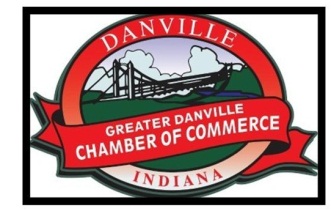 Larry Reynolds Memorial ScholarshipPresented by the Greater Danville Chamber of CommerceDue April 19th, 2019One-time payment of $1,000NAME: ___________________________________________________________________ADDRESS: _______________________________________________________________

____________________________________________________________________________HOME PHONE: __________________________________________________________Parent or Guardian’s Name_________________________________________________________________Rank in class: _______________GPA as of 2/1/19: _______________________SAT Scores:  Verbal _________ Math ____________ Act Score: ______________High School Activities, Honors, Offices held, Etc.: ________________________________________________________________________________________________________

____________________________________________________________________________________________________________

____________________________________________________________________________________________________________Volunteer or community Activities: ___________________________________________________________________

____________________________________________________________________________________________________________

____________________________________________________________________________________________________________

________________________________________________________________________________________________________________________________________________________________________________________________________________________

____________________________________________________________________________________________________________

____________________________________________________________________________________________________________LARRY REYNOLDS MEMORIAL SCHOLARSHIP APPLICATION – Page 2Name of school you plan to attend: _________________________________________What academic major do you plan to pursue? ________________________________

________________________________________________________________________Please list any financial circumstances that you would like the Scholarship Committee to Consider: ____________________________________________________________________________________________________________

____________________________________________________________________________________________________________

________________________________________________________________________________________________________________________________________________________________________________________________________________________

____________________________________________________________________________________________________________

____________________________________________________________________________________________________________Employment Information if Employed:Employer: ______________________________________________________________How long employed: ___________________________________________________Hours per week: _______________________________________________________Other jobs and employers: ____________________________________________

__________________________________________________________________________

__________________________________________________________________________Please feel free to use additional sheets if necessary.Signature of Student______________________________________________________________________Signature of Parent or Guardian_________________________________________________________Date______________________________LARRY REYNOLDS MEMORIAL SCHOLARSHIP APPLICATION – Page 3	This scholarship is given in memory of Larry Reynolds, a well-respected; Danville businessman, Chamber member and Chamber board member of which he served for many years.  He was unselfish and believed in giving of his time and efforts to make Danville a great place to live and to promote college scholarships for High School Seniors. This scholarship is open to any Danville Community High School senior who is pursuing further education after high school at either a college or university, technical or vocational school, or any other institution of higher learning.At least one scholarship will be awarded to a student who plans on attending a technical, vocational school or trade program. At least one scholarship will be awarded to a student who plans on attending a traditional, 4 year college.Qualifications:Must be a senior at Must live in Hendricks County, IndianaScholarship winners must provide 1st college term grade transcript by following December 30th to receive payment.The “Larry Reynolds Memorial Scholarship” is based on academics and accomplishments.  It is also based on the commitment to community and public service.  The scholarship check will be made payable to the educational facility designated by the scholarship recipient for the benefit of the recipient.  The funds will be paid at the end of the first semester with proof of satisfactory completion of classwork. Scholarship winners must provide 1st college term grade transcript by December 30th to receive payment. The application and your transcript must be received at the address below by Noon on April 19th or applications may be accepted electronically by sending them to shelby@danvillechamber.org by the same date.Greater Danville Chamber of Commerce49 N. Wayne St., Suite 100Danville, Indiana 46122LARRY REYNOLDS MEMORIAL SCHOLARSHIP APPLICATION – Page 4List two references: Please have references complete comment sheet below and include with application. Please comment on applicant’s community and public service efforts.Reference #1Name_________________________________________ Title______________________ Telephone___________________Comments________________________________________________________________________________________________

____________________________________________________________________________________________________________

____________________________________________________________________________________________________________

________________________________________________________________________________________________________________________________________________________________________________________________________________________

____________________________________________________________________________________________________________

____________________________________________________________________________________________________________LARRY REYNOLDS MEMORIAL SCHOLARSHIP APPLICATION – Page 5Please have references complete comment sheet below and include with application. Please comment on applicant’s community and public service efforts.Reference #2Name_________________________________________ Title______________________ Telephone___________________Comments_______________________________________________________________________________________________

____________________________________________________________________________________________________________

____________________________________________________________________________________________________________

________________________________________________________________________________________________________________________________________________________________________________________________________________________

____________________________________________________________________________________________________________

____________________________________________________________________________________________________________